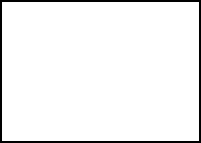 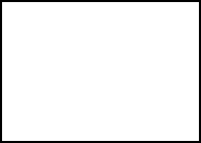 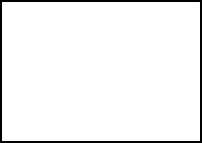 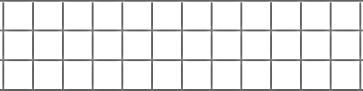 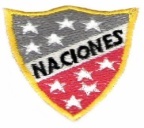 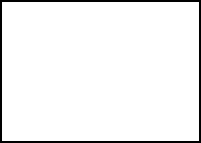 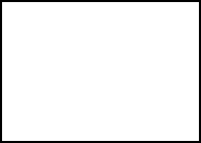 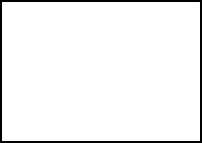 Escuela Particular Las Naciones Nº1973 Avenida Las Naciones 800 MaipúRBD : 25808-3 Fono: 7712401Escuelalasnaciones1973@hotmail.comEducadora Diferencial: Doris Gómez Avello                            GUIA DE AUTOAPRENDIZAJE N°5 LENGUAJE1° Básico.1.	Escribe con letra ligada 2 veces cada sílaba directa.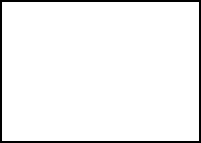 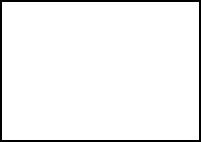 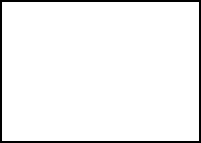 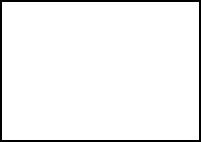 s2.- Escribe con letra ligada la palabra del elemento correspondiente. Puedes guiarte usando las palabras del recuadro: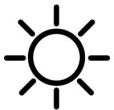 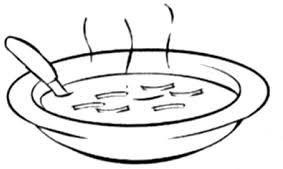 3.- Lee y luego dibuja.Mesa	sapo4.- Pinta solamente los dibujos que comienzan con la consonante S.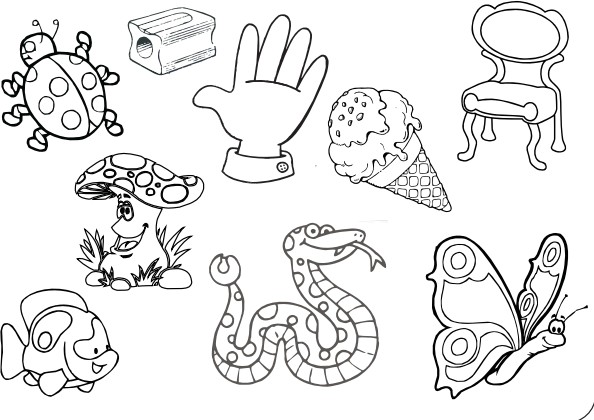 Une el dibujo con la silaba inicial que corresponde.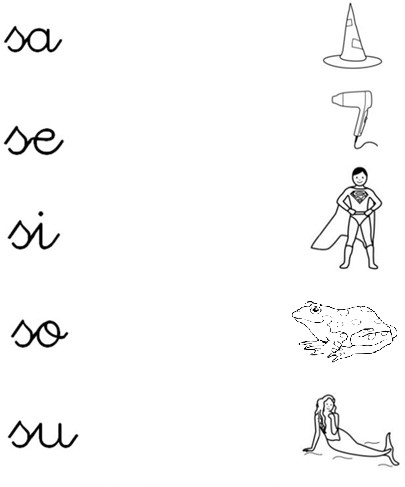 Con ayuda de tu familia arma el cubo y juega a nombrar elementos o palabras con cada silaba inicial.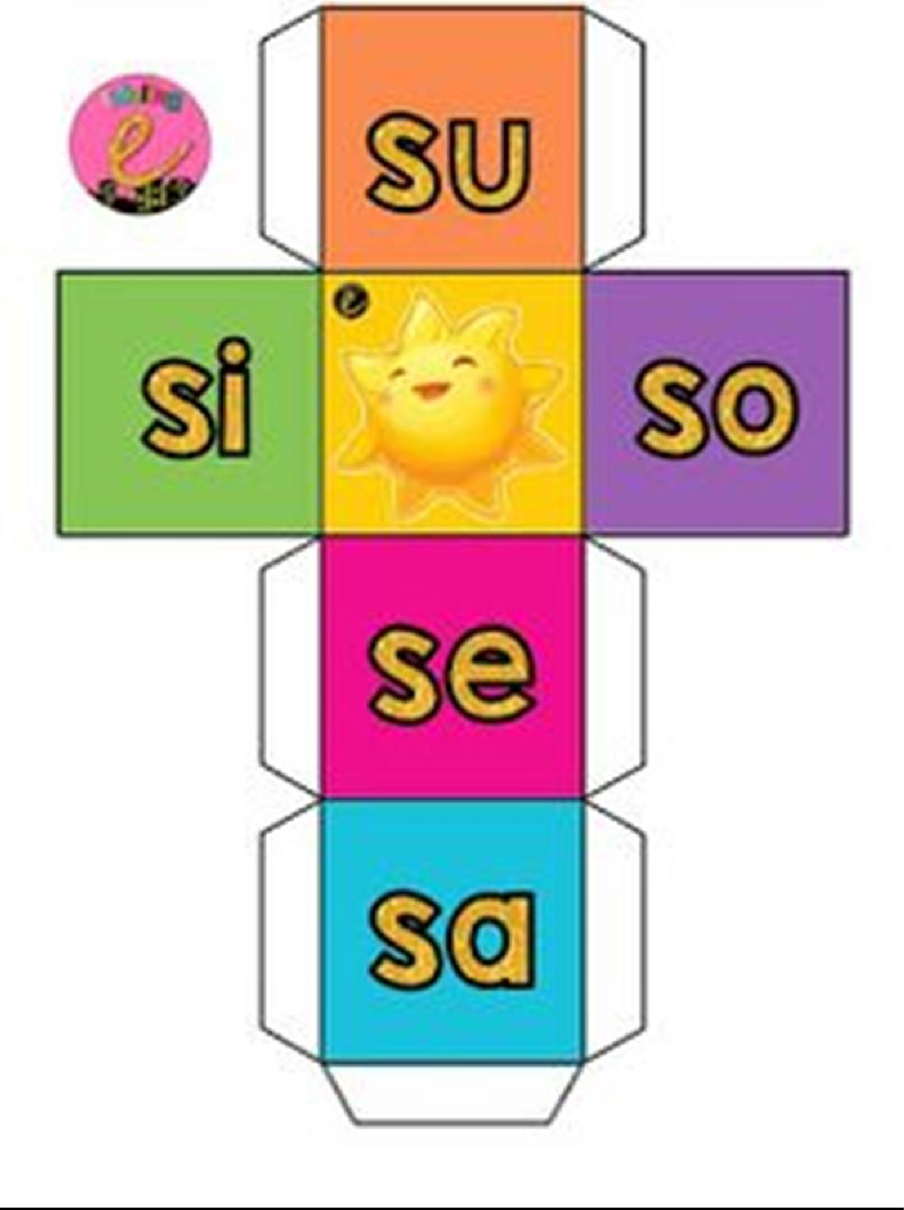 